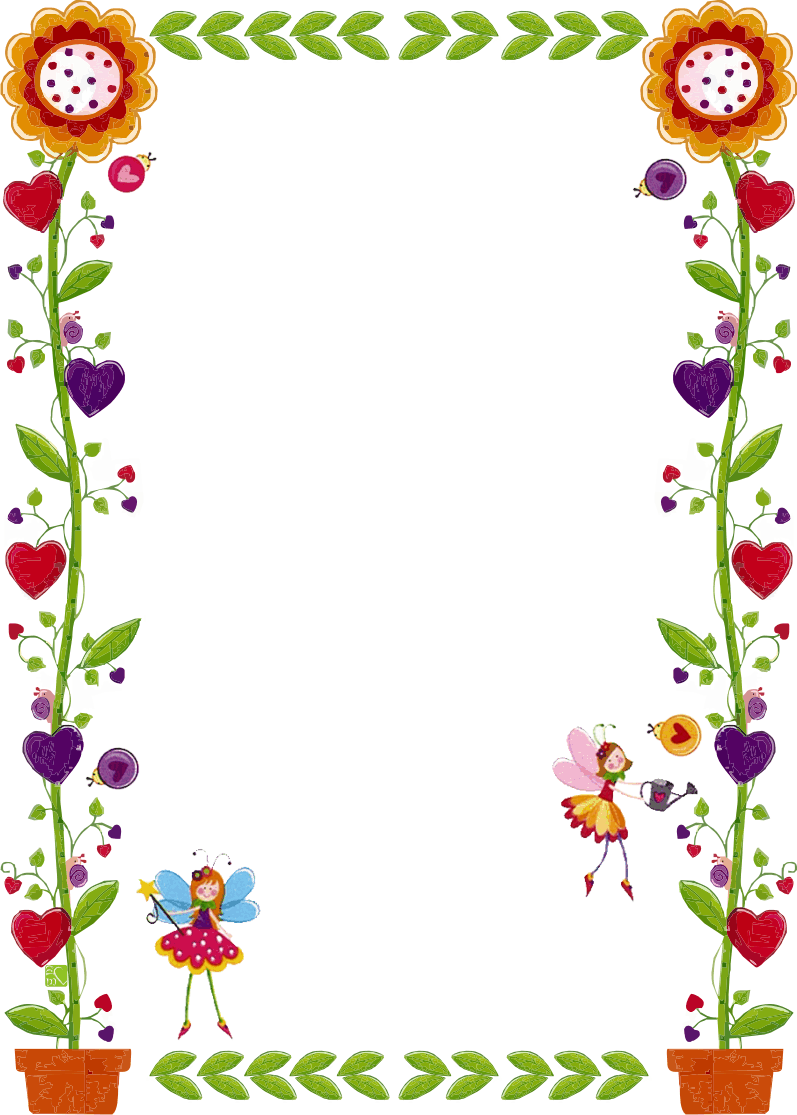   4. 2017.  PAŠTETA, KUKURUZNI KRUH, Č AJ4. 2017. JAJA, ŠUNKA, KRASTAVAC, KRUH4. 2017. PAŠTA ŠUTA, SALATA, KRUH, PUDING4. 2017. PANIRANI OSLIĆ, BLITVA, KRUMPIR, KRUH4. 2017. LINO LADA, MLIJEKO, KUKURUZNI KRUH, VOĆE4. 2017. SENDVIČ, CEDEVITA4. 2017. TIJESTO S TUNJEVINOM, KRUH, VOĆE 4. 2017. GRAH S KOBASICOM, KRUH, VOĆ NI JOGURT           24. 4. 2017. KNEDLE S VRHNJEM           25. 4. 2017. MIJEŠANO VARIVO  S MESOM, KRUH           26. 4. 2017. PANIRANI OSLIĆ , ŠPAROGE, KRUMPIR, KRUH,VOĆ E           27.4.2017. TIJESTO SA ŠPEKOM I VRHNJEM, KRUH           28. 4. 2017. KAKAO, MASLAC, MED, KUKURUZNI KRUH, VOĆE                                        (BANANA)Napomena: Zadržavamo pravo izmjene jelovnika ukoliko dođe do poteškoća u nabavi namirnica.